Name: 						 Date: 		 Period: 		Cellular RespirationStep 1: GlycolysisStep 2: Citric Acid Cycle (Kreb’s Cycle)Step 3: Electron Transport Chain – Oxidative Phosphorylation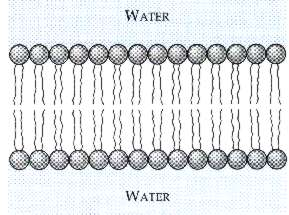 BUT WHAT IF THERE IS NO OXYGEN PRESENT?????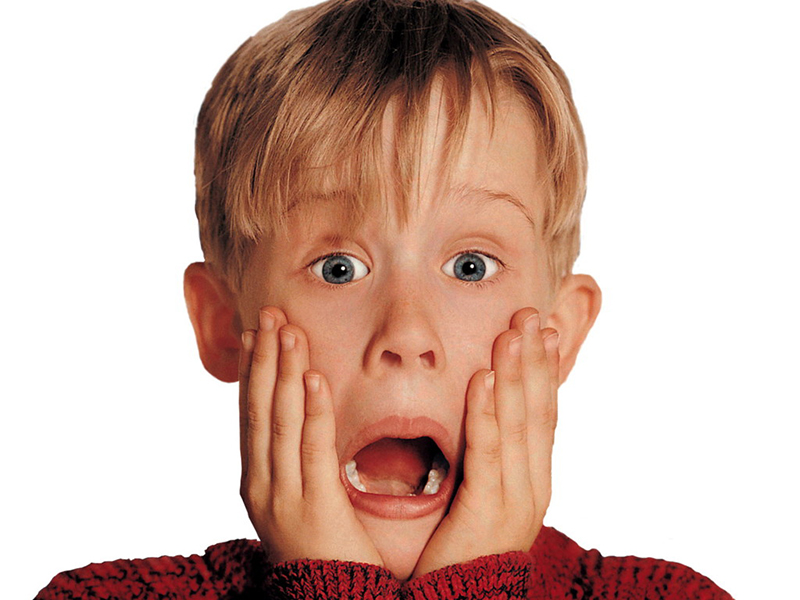 What type of process is this called?